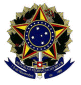 MINISTÉRIO DA EDUCAÇÃOUNIVERSIDADE FEDERAL FLUMINENSENOME DA UNIDADEAUTORIZAÇÃO O(A) [INSIRA AQUI O CARGO DO SIGNATÁRIO] DA UNIVERSIDADE FEDERAL FLUMINENSE, no uso de suas atribuições legais e na delegação de competência outorgada pela Portaria nº XXXX, de XX de XXXXXX de XXXX, e tendo em vista o Processo nº 23069.XXXXXX/XXXX-XX, resolve:Autorizar o(a) servidor(a) XXXXXXXXXXXX, matrícula SIAPE nº XXXXXX a XXXXXXXXXXXXXXXXXXXXXXXXXXXXXXXXXXXXXXXEsta autorização tem validade até DD/MM/AAAA e entra em vigor a partir da data de sua assinatura. Nome da cidade, dia de mês de ano.NOME DO SIGNATÁRIOCargo do Signatário